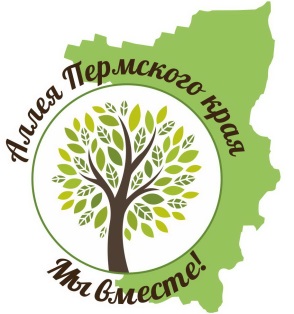 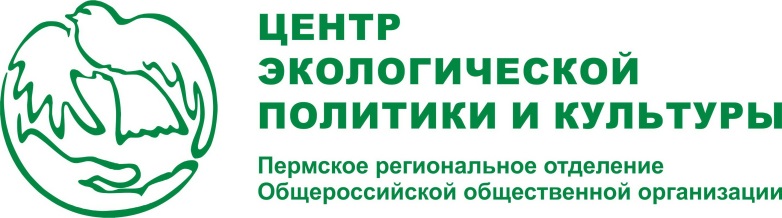 Экскурсии по экологическим тропам «Аллея Пермского края: «Мы вместе!»Предлагаем экскурсии по экологической тропе в Сквере им.250-летия г.Перми (Сад камней, Дзержинский район): «Деревья и кустарники родного края» -  для учащихся 1-4 классов«Зеленые символы: деревья и кустарники Пермского края»  – для учащихся 5-9 классов.«Зеленые символы Пермского края – региональное достояние»  – для старшеклассников, студентов.Особенности экскурсий:подготовка с учетом группы (возраст, интересы и т.п.),возможные интерактивные формы – квест, викторина, игры, тренинги  и т.п.,Экскурсии знакомят участников:с наиболее распространенными деревьями и кустарниками Пермского края;с историей появления зеленых символов территорий Пермского края;с характерными биологическими  отличиями и особенностями представленных в аллее растений, взаимосвязями растений в экосистеме леса;с символическим, историческим и практическим значениями деревьев и кустарников – зеленых символов Пермского края и т.п.Экскурсии по экологической тропе дают возможность:узнать лучше о мире родной природы,осуществить непосредственный контакт детей с природой,  опыт чувственного восприятия деревьев и кустарников,провести практические занятия по природоведению, биологии, географии и экологии, содействовать формированию экологической культуры участников.Организатор и инициатор экологической тропы «Аллея Пермского края» и экскурсий -  Пермское региональное отделение Общероссийской общественной организации «Центр экологической политики и культуры».Ориентир для сбора участников – остановка городского транспорта «Пермь 2».Сезонность – посещение экологической тропы возможно с июня по сентябрь при наличии листьев на деревьях и кустарниках.  Форма одежды и снаряжение участников – предпочтительно спортивная по погоде, необходим головной убор, удобная обувь. Приветствуется наличие фотоаппаратов. Продолжительность -  40 мин. - 1.5 часа в соответствии с возрастными особенностями. Заказ экскурсии – за неделю до проведения.Стоимость экскурсии:Группа 10 - 20 человек – 150 рублей с человека.Группа 20-25 человек – 100 рублей с человека.Контактное лицо – Овчинникова Екатерина Николаевна, председатель ПРО ООО «Центр экологической политики и культуры».Заказать экскурсию можно по электронному адресу – kama_74@list.ru  или по телефону 89129811335